 2023年度 新潟県リハビリテーション専門職協議会研修会 2023年１０月吉日会員各位新潟県リハビリテーション専門職協議会　第3回研修会のご案内～新潟県モデル事業実施施設における通所型サービスC支援の実際と解説～会員の皆様におかれましては、日頃より地域包括ケア関連事業にお力添えを頂き、心より感謝申し上げます。本協議会では新潟県介護予防推進リハビリテーション指導者総合育成事業の委託を受け、研修会を開催しております。今年度、第３回目となる研修会では、新潟県モデル事業実施施設における通所型サービスCの実際の取り組みについて学ぶことを目的に企画いたしました。研修会はwebを通して実際場面の見学と、モデル事業の支援に関わった新潟県介護予防アドバイザーの解説、実際場面での疑問点などの質疑応答等を通して、通所型サービスCの取り組みについて理解を深めていただきたいと思います。また、事前学習として通所型サービスCの概要と見学施設の通所型サービスCの取り組みについてオンデマンドで学んでいただける機会も設けさせていただきました。是非とも万障お繰り合わせの上、ご参加頂きたく、お願い申し上げます。記１．内　容　：　新潟県モデル事業実施施設における通所型サービスC支援の実際と解説２．講　師　：　新潟県介護予防アドバイザー　作業療法士　 石井　登　氏・新潟県介護予防アドバイザー　作業療法士　　村山　拓也　氏3.日 時　：　2023年１２月８日（金）　13:２０～16:１０（13:00～受付　休憩を含む）　4.会　場 ：　web開催(ZOOM使用)５．対　象 ： 県内の理学療法士、作業療法士、言語聴覚士、市町村の介護予防事業担当者６．定　員 ： ３０名程度７．参加費 ： 無料◎事前学習（オンデマンド）：通所型サービスCの概要と見学施設の流れと取組みについて　　　　石井　登　氏以上［申し込み方法］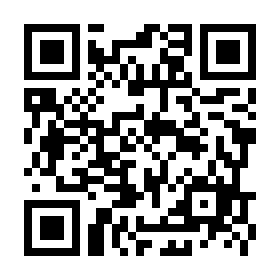 以下のURLまたは右のQRコードより、必要事項を入力し、申し込みください。　　　　　　　　※申し込み締め切り：2023年１１月２０日（月）　＊先着順、定員になり次第〆切　　　　　　　申し込みURL　　https://forms.gle/7rjtau81nSpAmnPp6［お問い合わせ先］第3回運営担当　ot.niigata.chiiki2@gmail.com１３：00～１３：２０　１３：２０～１３：３０受付開会の挨拶、研修の受講の説明と注意事項１３：30～１４：３０１４：３０～１４：50１４：５０～１５：00１５：00～１６：００①見学・解説・質疑応答　　　　　　　　　　　　　　　　　　　　　　　　　　　　　　　村山　拓也　氏②前半のまとめ（GWで疑問点を共有）③休憩④見学・解説・質疑応答、まとめ　　　　　　　　　　　　　　　　　　　　　　　　　　村山　拓也　氏１６：００～１６：１０　閉会の挨拶、事務連絡